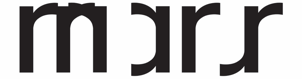 ll blu perenne del cieloJaya Cozzani Chandran | Cosimo Filippinida un'idea di Yari Mieleopening mercoledì 7 marzo 2018, h 18 | 8 marzo – 16 marzo 2018  visitabile su appuntamentoIl fiume è fermo, le acque stagnanti nascondono un sonno di sempre.Designano un’antica natura, dai volti diversi, a conciliare ciò che si contraddice.Ognuno trasporta i suoi aspetti e le sue differenze.Tu sei in quanto fai, attraverso l’esperienza.Allora.Ricordiamoci chi siamo.Entriamo in quel fiume, dalle acque scure e tiepide.I piedi affonderanno in un fango provvisorio, la cui sostanza riflette il blu perenne del cielo. [...]Yari MieleIn occasione del primo appuntamento della stagione 2018, che coincide con i dieci anni di attività del progetto MARS, Yari Miele ha invitato due artisti a confrontarsi attraverso le proprie affinità.Jaya Cozzani Chandran (nata tra Mumbai e Kanchipuram, vive e lavora a Milano) nel suo lavoro il ceruleo, la forma e il metodo sono ingredienti necessari per portarsi e per portarci nella dimensione meditativa delle sue origini indiane.Cosimo Filippini (nato a Lugano nel 1979) si laurea in economia per l'arte, la cultura e la comunicazione presso l’Università Bocconi di Milano. Dal 2006 si dedica alla fotografia, collaborando con il fotografo di architettura Vaclav Sedy. Inizialmente si occupa di ritratti, fotografando musicisti e artisti. Successivamente si specializza nella documentazione di mostre e opere d'arte. Oltre all'attività professionale, svolge un lavoro di ricerca personale sulla Fotografia, partecipando a mostre in Svizzera e in Italia.MARSMilan Artist Run SpaceVia Guido Guinizelli 6, Milano20127 (MM Pasteur)mars.mailto@gmail.comwww.marsmilano.com